                Общество с ограниченной ответственностью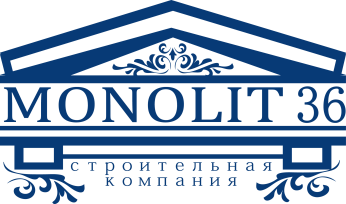              	Договор подряда (сироительно-отделочных работы)г. Воронеж							«__»___________  2015 г.ООО «Монолит36», именуемый в дальнейшем «Подрядчик», с одной стороны _______________________________________________________________ именуемый (ая) в дальнейшем Заказчик с другой стороны, совместно именуемые - Стороны, а каждое по отдельности - Сторона, заключили настоящий договор (далее Договор) о нижеследующем:                                  1. Предмет договора.Заказчик поручает, а «Подрядчик» принимает на себя обязательство выполнить строительные работы на территории «Заказчика» согласно приложению№1, приложению №2, приложению№3, эскизному дизайну  (в дальнейшем именуется «Объект работ»),и проектуРаботы выполняются из материалов «Подрядчика» Объем и стоимость работ, составляющих предмет настоящего договора, определяются в приложение № 1Рыночная стоимость --______________________________________________________________________За выполненную работу «Заказчик» обязуется выплатить «Подрядчику»               ________________________________________________________________________Предоплата составляет не менее 40% от  стоимости и ________________________________________________________________________Оплата производится поэтапно, отдельными долями на оставшуюся сумму согласно договору по 30%.и 30% после подписания актам сдачи и приемки работ.2. Права и обязанности сторон.Заказчик обязуется передать «Подрядчику» для выполнения работ в течение пяти дней с момента подписания настоящего договора необходимую документацию для выполнения работ и не чинить препятствия своими действиями или бездействиями.Доставка и подъем материалов к объекту  осуществляется за счет «Подрядчика» и входит в стоимость строительных работ.«Подрядчик» обязуется приступить к работе не позднее 5дней с моментаполучения необходимой документации. и предоплаты.«Подрядчик» обязуется выполнять работу за свой риск.«Подрядчик» обязуется в случае возникновения обстоятельств, замедляющих ход работ или делающих дальнейшее продолжение работ невозможным, немедленно поставить об этом в известность «Заказчика».«Подрядчик» обязуется безвозмездно устранять по требованию «Заказчика» недостатки и дефекты в работе. за разумный срок.«Подрядчик» обязуется закончить работы не позднее «__» _________ 2015 при погожей погодыПодрядчик имеет право сдать Объект досрочно по соглашению с «Заказчиком».3. Порядок расчетов по договору.3.1. «Заказчик» производит расчет с «Подрядчиком» по факту выполнения работ или отдельного этапа работ не позднее 3 дней после подписания сторонами акта сдачи-приемки работ.4. Ответственность сторон.Риск случайной гибели «Объекта работ» или его части по ходу работ несет «Подрядчик».Указанный риск переходит к «Заказчику» на 10 день после заявления «Подрядчика» о завершении работ. Если гибель «Объекта работ» произошла по вине «Заказчика», «Подрядчик» вправе получить вознаграждение за выполненный на этот момент объем работ.За невыполнение или ненадлежащее выполнение своих обязанностей по настоящему договору стороны несут ответственность в соответствии с действующим законодательством РФ.4.3. В случае задержки сдачи объекта в срок «Подрядчик» обязуется снижать цену стоимости ремонта на 0,01 % от общей стоимости за каждый день задержки сдачи объекта.5. Форс-мажор.5.1. Стороны освобождаются от ответственности за полное или частичное неисполнение обязательств по настоящему договору, если оно явилось следствием обстоятельств непреодолимой силы, а именно - пожара, наводнения, землетрясения, Постановлений правительства России и местных органов власти и если эти обстоятельства непосредственно повлияли на исполнение настоящего договора. При этом срок исполнения обязательств по данному договору отодвигается соразмерно времени, в течение которого действовали такие обстоятельства. Если эти обстоятельства будут продолжаться более трех месяцев, то каждая сторона имеет право аннулировать настоящий договор, и в этом случае ни одна из сторон не будет иметь право на возмещение убытков.6. Срок действия договора.6.1. Договор вступает в силу немедленно после предоплаты, и подписания его сторонами и действует до момента исполнения сторонами своих обязанностей по настоящему договору.7: Порядок разрешения споров.Все споры и разногласия, которые могут возникнуть в связи с настоящим договором, будут разрешаться путем переговоров между сторонами.В случае, если споры и разногласия не будут урегулированы путем переговоров между сторонами, они подлежат разрешению в судебном порядке в соответствии с Действующим законодательством РФ.8. Прочие условия договора.Если любая из статей договора или ее часть окажется недействительной вследствие какого- либо закона, она будет считаться отсутствующей в договоре, при этом остальные остаются в силе.Настоящий договор составлен в 2 экземплярах, имеющих равную юридическую силу, по одному для каждой из сторон, договор без приложения не имеете юридическую силу. Реквизиты и подписи сторонЗаказчик                                                         подрядчик___________________________ _____                          ООО «МОНОЛИТ36»___________________________ _____                          действующий на основание устава___________________________ _____                      от06 04 ИФНС России №12___________________________ _____                      ИНН 3662994840ОГРН 1153668018217___________________________ _____                      г. Воронеж ул. Владимира Невского___________________________ _____                      38е офис 207__________________________ _______                      _____________________                                                                                                                               М.П